ИТОГОВАЯ ТАБЛИЦАКРАЕВОГО ФИЗКУЛЬТУРНО-СПОРТИВНОГО ФЕСТИВАЛЯ СТУДЕНЧЕСКОГО СПОРТА15-16 сентября 2017 г., Забайкальский край, г. ЧитаГЛАВНЫЙ СЕКРЕТАРЬ:                          Буторин А.А.ГЛАВНЫЙ СУДЬЯ:                                  Срулевич Д.В.БАСКЕТБОЛ 3х3ДЕВУШКИЮНОШИПЛАВАНИЕБАДМИНТОНЮНОШИБАДМИНТОНДЕВУШКИГИРЕВОЙ СПОРТЮНОШИВесовая категория 73 кгВесовая категория 85 кгВесовая категория свыше 85 кгДЕВУШКИНАСТОЛЬНЫЙ ТЕННИС1 ВСТРЕЧА2 ВСТРЕЧА3 ВСТРЕЧАШАХМАТЫДЕВУШКИЮНОШИКОМАНДНЫЙ ЗАЧЕТ (юноши)КОМАНДНЫЙ ЗАЧЕТ (девушки)САМБОЮНОШИВесовая категория 68 кгВесовая категория 74 кгВесовая категория 82 кгДЕВУШКИВесовая категория 56 кгВесовая категория 64 кгВесовая категория 68 кг№ П/ПКОМАНДАНастольныйтеннисШахматыШахматыБаскетбол 3Х3Баскетбол 3Х3БадминтонПлаваниеСамбоГиревой спортСумма местМЕСТО№ П/ПКОМАНДАКомандное первенствоЮношиДевушкиЮношиДевушкиКомандное первенствоКомандное первенствоКомандное первенствоКомандное первенствоСумма местМЕСТО1ЗабГУ221111111111 место2ЗабИЖТ11432224+12222 место3ЧГМА332243423263 место4ЧИБГУ4+143434+1334+1354место№ п/пКоманда1234Очкиместо1ЗабГУ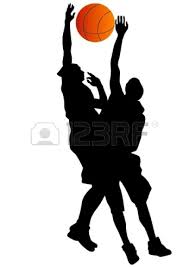 9:239:828:1381 место2ЧГМА2:915:716:101343ЧИБГУ8:917:524:5143 место4ЗабИЖТ1:8110:625:4252 место№ п/пКоманда1234Очкиместо1ЗабГУ10:9211:5210:3371 место2ЧГМА9:10111:8210:5252 место3ЧИБГУ5:1118:1117:81344ЗабИЖТ3:1015:1018:7243 место№ п/пКомандаЮНОШИДЕВУШКИЭСТАФЕТАОЧКИМЕСТО1ЗабГУ1,1,1,2,4,62,2,2,3,5,51 (2)361 место2ЗабИЖТ2,2,3,3,3,51,1,3,3,6,82 (4)442 место3ЧИБГУ5,6,7,9 (8+1 брасс),10,111,4,4,7,7(6+1 н/с),93 (6)863 место4ЧГМА4,4,7,8,9,1211 (10+1 в/с)х3, 7 (6+1 н/с)х34+19941 круг1 круг2 круг2 круг3 круг3 кругФИНАЛ(игра за 1-2 место)ФИНАЛ(игра за 1-2 место)6 круг5 круг4 круг3 круг(без поражения)(без поражения)(без поражения)(без поражения)(без поражения)(без поражения)ФИНАЛ(игра за 1-2 место)ФИНАЛ(игра за 1-2 место)(1 поражение)(1 поражение)(1 поражение)(1 поражение)3 место4 место5-6 место7-8 местоПерфильев Роман, ЧГМАПерфильев Роман, ЧГМАпроигравший на 1проигравший на 15 местоПерфильевПерфильев0Овчинников21НазаровНазаров25Забелин02Овчинниковпроигравший на 6проигравший на 6Овчинников Евгений, ЗабИЖТОвчинников Евгений, ЗабИЖТ0Назаров Мелик, ЗабГУНазаров Мелик, ЗабГУ21 место1 место3 местопроигравший на 2проигравший на 2НазаровНазаров0НовицкийНовицкий2Батуев1Овчинников0НовицкийНовицкий2НазаровНазаров07Назаров2Батуев2проигравший на 7проигравший на 72 место2 место4 местоНовицкий Антон, ЗабГУНовицкий Антон, ЗабГУ2Батуев Бато, ЧГМАБатуев Бато, ЧГМА0проигравший на 3проигравший на 3НовицкийНовицкий2Батуев24ЗабелинЗабелин06Перфильев03Батуевпроигравший на 5проигравший на 56 местоЗабелин Александр, ЗабИЖТЗабелин Александр, ЗабИЖТпроигравший на 4проигравший на 41 круг1 круг2 круг2 круг3 круг3 кругФИНАЛ(игра за 1-2 место)ФИНАЛ(игра за 1-2 место)6 круг5 круг4 круг3 круг(без поражения)(без поражения)(без поражения)(без поражения)(без поражения)(без поражения)ФИНАЛ(игра за 1-2 место)ФИНАЛ(игра за 1-2 место)(1 поражение)(1 поражение)(1 поражение)(1 поражение)3 место4 место5-6 место7-8 местоДземка Татьяна, ЗабИЖТДземка Татьяна, ЗабИЖТпроигравший на 1проигравший на 15 местоДземкаДземка1Петрова01ШестаковаШестакова25Батурина22Петровапроигравший на 6проигравший на 6Шестакова Дарья, ЗабИЖТШестакова Дарья, ЗабИЖТ2Петрова Елена, ЧГМАПетрова Елена, ЧГМА01 место1 место3 местопроигравший на 2проигравший на 2ШестаковаШестакова0МакароваМакарова2Попова2Батурина0МакароваМакарова2ПоповаПопова07Шестакова0Попова2проигравший на 7проигравший на 72 место2 место4 местоПопова Вероника, ЗабГУПопова Вероника, ЗабГУ0Макарова Анастасия, ЗабГУМакарова Анастасия, ЗабГУ2проигравший на 3проигравший на 3МакароваМакарова2Дземка04БатуринаБатурина06Попова23Поповапроигравший на 5проигравший на 56 местоБатурина Ольга, ЧГМАБатурина Ольга, ЧГМАпроигравший на 4проигравший на 4№ п/пКомандаЮНОШИДЕВУШКИОЧКИМЕСТО1ЗабГУ1,21,261 место2ЗабИЖТ4,53,6182 место3ЧИБГУ--4+14ЧГМА3,64,5183 место№п/пФамилия , имяВУЗРывокМесто 1Орехов ВладимирЗабИЖТ861 место2Бескаравайный СергейЗабИЖТ402 место3Дужинский ЕвгенийЗабГУ293 место №п/пФамилия , имяВУЗРывокМесто 1Садовов ГеоргийЗабИЖТ7042Голобоков СтепанЧГМА913 место3Дружинин ОлегЗабГУ1102 место4Музаффаров СирожиддинЗабГУ1121 место№п/пФамилия , имяВУЗРывокМесто 1Свалов АнтонЧГМА102 место2Боржов СергейЗабИЖТ421 место№п/пФамилия , имяВУЗРывокМесто 1Цыпылова ЮлияЗабГУ402 место2Уткина НатальяЗабГУ1001 место№ п/пКомандаЮНОШИДЕВУШКИМЕСТО1ЗабГУ1,2,31,21 место2ЗабИЖТ1,2,1,4-2 место3ЧИБГУ--4+14ЧГМА2,3-3 место№ п/пКоманда123Очки Место1ЧГМА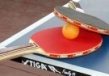 0:801:7003 место2ЗабГУ8:012:6012 место3ЗабИЖТ7:116:2121 местоИграФамилия, имяФамилия, имяСчетМужская одиночнаяКононеко ВладиславСадаев Дмитрий2:0Женская одиночнаяДугарова БаираШагжиева Евгения2:1Мужская одиночнаяЮдин АлексейВалеев Валерий2:0Женская одиночнаяМироевская АринаТарбаева Дарима2:0Мужская одиночнаяКононенко ВладиславВаллев Валерий2:0Женская одиночнаяДугарова БаираТарбаева Дарима2:0Мужская одиночнаяЮдин АлесейСадаев Дмитрий2:0Женская одиночнаяМироевская АринаШагжиева Евгения2:0СЧЕТ ВО ВСТРЕЧЕЗабГУЧГМА8:0ИграФамилия, имяФамилия, имяСчетМужская одиночнаяДоржаин ЦыренСадаев Дмитрий2:0Женская одиночнаяБерг ЮлияШагжиева Евгения2:0Мужская одиночнаяКуприянов ВиталийВалеев Валерий2:0Женская одиночнаяГоловина ДарьяТарбаева Дарима2:0Мужская одиночнаяДоржаин ЦыренВаллев Валерий2:0Женская одиночнаяБерг ЮлияТарбаева Дарима2:0Мужская одиночнаяКуприянов ВиталийСадаев Дмитрий1:2Женская одиночнаяГоловина ДарьяШагжиева Евгения2:0СЧЕТ ВО ВСТРЕЧЕЗабИЖТЧГМА7:1ИграФамилия, имяФамилия, имяСчетМужская одиночнаяЮдин АлексейДоржаин Цырен0:2Женская одиночнаяДугарова БаираГоловина Дарья0:2Мужская одиночнаяКононеко ВладиславКуприянов Виталий2:0Женская одиночнаяМироевская АринаБерг Юлия0:2Мужская одиночнаяЮдин АлесейКуприянов Виталий2:0Женская одиночнаяДугарова БаираБерг Юлия0:2Мужская одиночнаяКононенко ВладиславДоржаин Цырен0:2Женская одиночнаяМироевская АринаГоловина Дарья0:2СЧЕТ ВО ВСТРЕЧЕЗабГУЗабИЖТ2:6№ п/пФамилия, имяКоманда12345678ОчкиМесто1Габибова СеванаЧИБГУ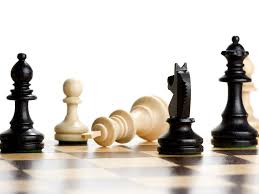 000001172Бондаренко МарияЧИБГУ11111161 место3Бубеева СэсэгмаЧГМА10½1114,53 место4Вазарова ЭльвираЧГМА100111445Коренева ЭмилияЗабГУ11/211115,52 место6Туманова АнжеликаЗабГУ000011257Бурханова АленаЗабИЖТ100000168Давыдова НадеждаЗабИЖТ10000008№ п/пФамилия, имяКоманда12345678ОчкиМесто1Далаев СергейЧГМА000110262Гармажапов ЦыдэнЗабИЖТ11110043 место3Дашеев АлексейЗабГУ10011/202,554Гопчиков Пурбо-ДаржиЗабИЖТ10111152 место5Лоскутников ВячеславЧИБГУ000000086Горшков АртемЧИБГУ000100177Степанов евгенийЧГМА1½01103,548Ибадов ДашгынЗабГУ11111161 местоКомандаОЧКИ(СУММА МЕСТ)МестоЧГМА4+6=103 местоЗабГУ1+5+62 местоЗабИЖТ3+2=51 местоЧИ БГУ8+7=154КомандаОЧКИ (СУММА МЕСТ)МестоЧГМА3+4=72 местоЗабГУ2+5=71 местоЗабИЖТ6+8=144ЧИ БГУ7+1=83 место№п/пФамилия , имяВУЗМесто1Будаев ЖаргалЗабГУ1 место2Цыдыпов ДоржиЗабГУ2 место3Зяббаров ВадимЗабГУ3 место№п/пФамилия , имяВУЗМесто1Климов АртемЧИБГУ1 место2Буликян ХачатурЧГМА2 место3Сорокин АндрейЗабГУ3 место№п/пФамилия , имяВУЗМесто1Резанов ЕвгенийЗабАИ1 место2Алешков ЕвгенийЗабГУ2 место3Бактилек УУлу РысскельдиЧИБГУ3 место4Логинов МихаилЗабГУ3 место№п/пФамилия , имяВУЗМесто1Санжиева ЦыбжитЧГМА1 место№п/пФамилия , имяВУЗМесто1Головко ЕленаЗабГУ1 место2Бобрик ЕленаЧПК(2 место)№п/пФамилия , имяВУЗМесто1Чулкина ТатьянаЗабГУ1 место2Принева ЛарисаЧПК2 место3Попова ДарьяЧГМА2 место (3 место)№ п/пКомандаЮНОШИДЕВУШКИМЕСТО1ЗабГУ1,1,2,2,3,31,11 место2ЗабИЖТ--4+13ЧИБГУ1,3-3 место4ЧГМА21,22 место